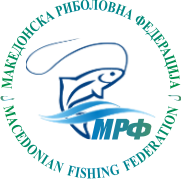 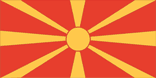 За дисциплина: “ МУШИЧКА ”              Конкуренција: СЕНИОРИНатпреварување: ДРЖАВЕН  КУП „РАДИКА 2017“  Одржано на 28.05.2017 на риболовен ревир река РадикаОрганизатор: Македонска Риболовна Федерација      Секретар: Зоран Аневски								     Главен судија: Миодраг ПешиќРеден бројИме и презиме на натпреварувачотБрој на позицијаБрој на позицијаПоениПоениПоениПласманРеден бројИме и презиме на натпреварувачотIколоIIколоIколоIIколоВкупно поениПласман1ЕМИЛ МАТОВСКИ57012912912ПЕРО СТЕФКОВ74586212023ФИЛИП СЕРАФИМОВИЌ12107010734АЛЕКСАНДАР ЦВЕТАНОВСКИ430909045ГОРАН СТОЈМЕНОВСКИ310262656ФИЛИП МИШЕВСКИ660007ЈУЛИО БОЖИНОВСКИ25000